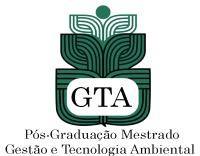 REQUERIMENTO DE MATRÍCULAINGRESSO PERÍODO LETIVO 2024/1UNIVERSIDADE FEDERAL DE RONDONÓPOLISPRÓ-REITORIA DE ENSINO DE PÓS-GRADUAÇÃO E PESQUISA - PROPGP PROGRAMA DE PÓS-GRADUAÇÃO EM GESTÃO E TECNOLOGIA AMBIENTAL NÍVEL MESTRADO ACADÊMICO(cidade/estado), 	de 	de 2024.Assinatura do (a) Candidato (a)REQUERIMENTO DE MATRÍCULA – INGRESSO 2024/1À Coordenação do Programa de Pós-Graduação em Gestão e Tecnologia Ambiental (PPgGTA)Eu	, portador(a) de RG nº 	e CPF nº 	, como ingressante no Programa de Pós-Graduação em Gestão e Tecnologia Ambiental, através de aprovação no processo seletivo mestrado acadêmico 2024, cuja inscrição nº           se deu através do Sistema de Gerenciamento de Concurso da UFR 	, venho requer minha matrícula como aluno (a) ingressante no PPgGTA nas disciplinas ofertadas no 1º semestre de 2024.